TOPICS:	*Reformation    	*Renaissance      *Exploration and Colonization 	*Scientific Revolution                       *Enlightenment	*Revolutions (American, French, Latin)               *Imperialism/Nationalism	                        *World Wars/Dictators                *Cold War/Korea/Vietnam	         *Modern World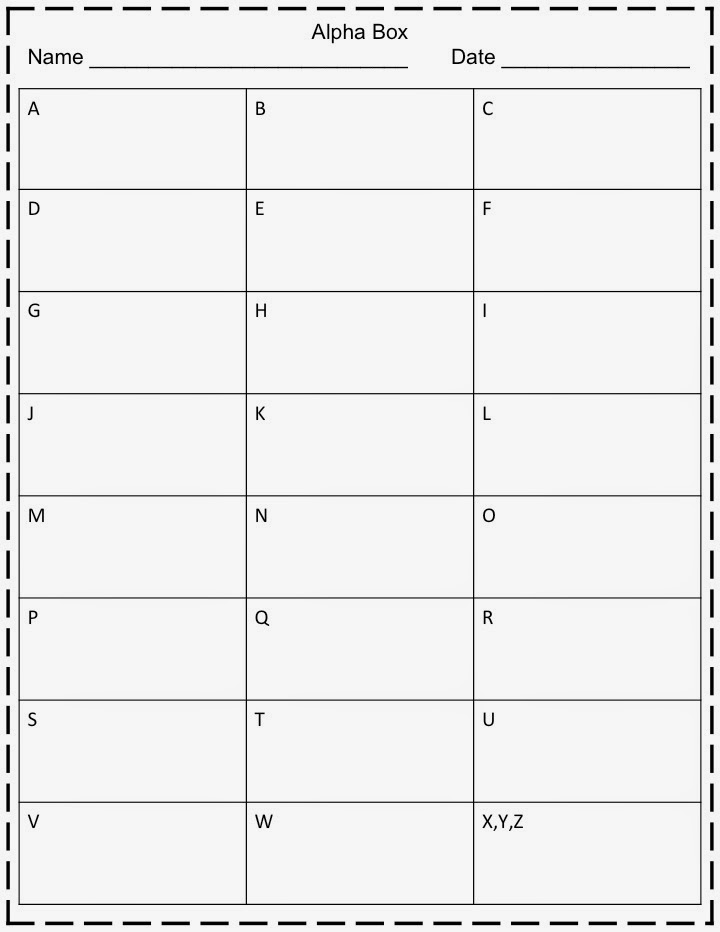 